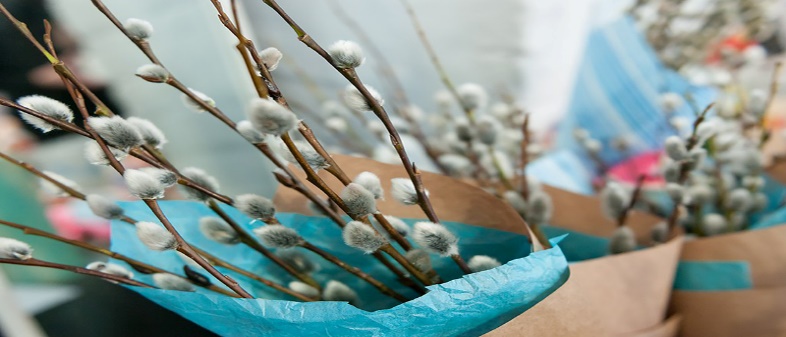 ДОРОГИЕ БРАТЬЯ И СЕСТРЫ!Приглашаем всех на благотворительную ярмарку «Вербный базар»,которая состоится в Тихвинском храмев Лазареву субботу 27 апреля 2024 года в 13:00 ив Вербное воскресение 28 апреля 2024 года после Божественной Литургии, около 11:00 час.  На ярмарке будут представлены верба, пасхальные украшения и сувениры, игрушки, сделанные руками детей и родителей ЦПШ «Благодатный Дом», постная выпечка и многое другое для пасхального стола.Порадуйте милыми подарками родных и близких в преддверии светлого праздника Пасхи Христовой.Вырученные средства будут направлены на строительство газовой котельной Тихвинского храма.